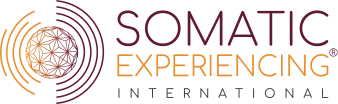 SE™ PRACTITIONER SESSION LOGFull Name (please print):   	IMPORTANT:*It is strongly recommended that your personal sessions/consultations are distributed throughout your training as indicated to get maximum educational benefit. However, in the case that all sessions are not met before starting the next year of training, incomplete hours should be completed at the next level of training. Once you begin the first day of a new level of training, all sessions you receive must be given by a Provider approved to give credited sessions and/or consults at your current level of training. Before booking sessions, please verify on our website that the Provider is approved for your current training level.** 3 hours of Group Case Consultation is equal to 1 Credit Hour of case consultation. For all individual case consults and personal sessions: 1 hour session = 1 credit hour.Participants must receive a minimum of 4 hours of the required 18 credit hours of Case Consultation in an Individual Case Consultation format. This will ensure that all requirements will not be met without a participant ever personally presenting a case.Participants must have a minimum of 6 credit hours of the required 18 credit hours of Case Consultation with an Institute faculty member. This can be either in the Group or Individual Case Consultation venue. Faculty members are listed on our website.We encourage you to obtain sessions from a variety of Providers who have been trained by different faculty members so that you may benefit from their diverse experience, education, backgrounds and styles.Please mail or scan/email your completed session logs to the Institute upon completion of total required hours for SEP certificate. Keep a copy for your records; participants are responsible for tracking their own session hours.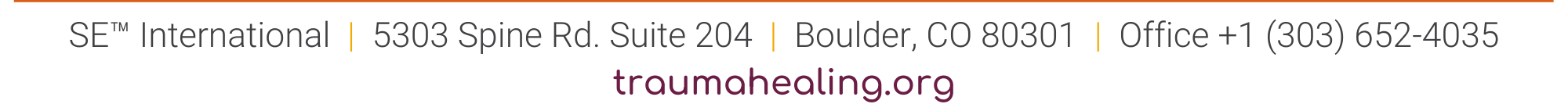 DATEYOUR CURRENT TRAINING LEVEL(Circle One)YOUR CURRENT TRAINING LEVEL(Circle One)YOUR CURRENT TRAINING LEVEL(Circle One)SESSION TYPE(Circle One)SESSION TYPE(Circle One)SESSION TYPE(Circle One)DURATION(actual # of hours)# CREDIT HOURS(3 hrs group consult= 1 Credit Hour)PROVIDER NAME(please print)PROVIDER SIGNATUREBEGINTADVPERSONAL/ INDIVIDUAL CASE/ GROUP CASEBEGINTADVPERSONAL/ INDIVIDUAL CASE/ GROUP CASEBEGINTADVPERSONAL/ INDIVIDUAL CASE/ GROUP CASEBEGINTADVPERSONAL/ INDIVIDUAL CASE/ GROUP CASEBEGINTADVPERSONAL/ INDIVIDUAL CASE/ GROUP CASEBEGINTADVPERSONAL/ INDIVIDUAL CASE/ GROUP CASEBEGINTADVPERSONAL/ INDIVIDUAL CASE/ GROUP CASEBEGINTADVPERSONAL/ INDIVIDUAL CASE/ GROUP CASE